INDICADORES HOSPITALARIOSAÑO: 2022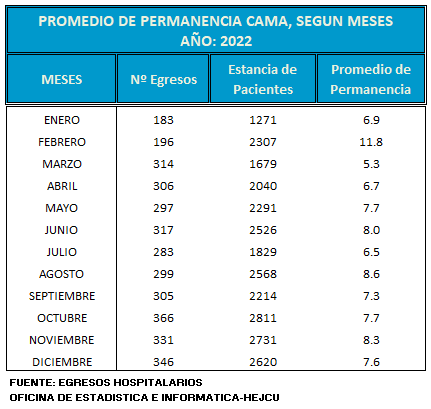 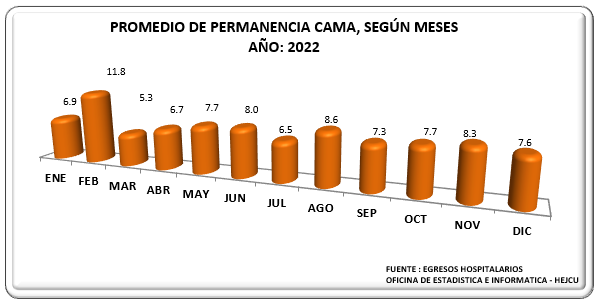 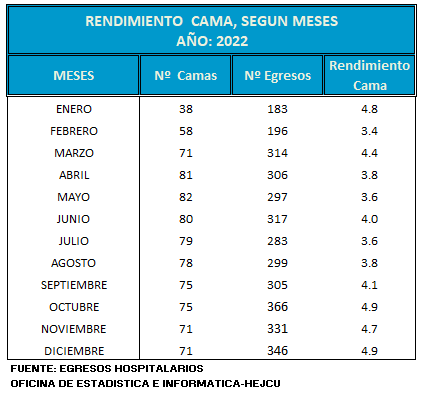 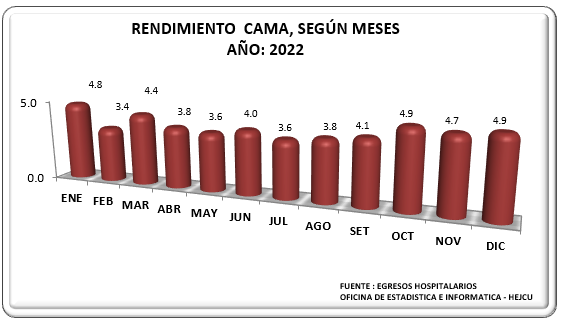 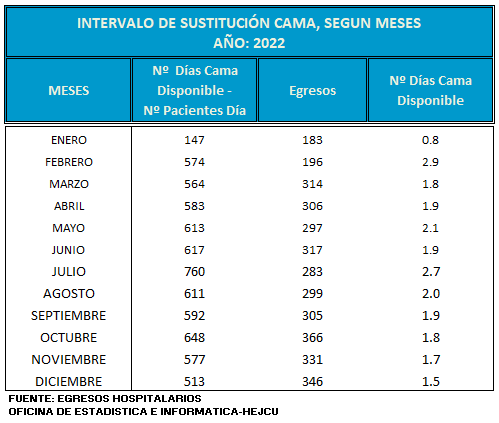 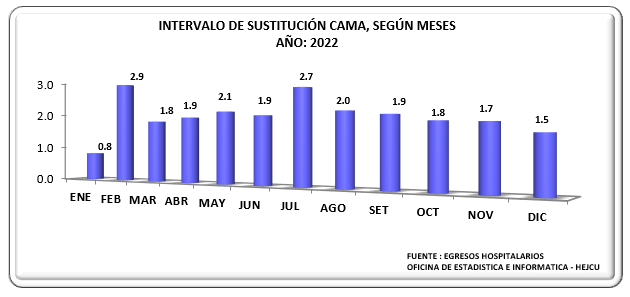 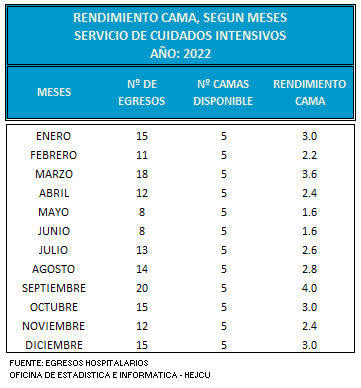 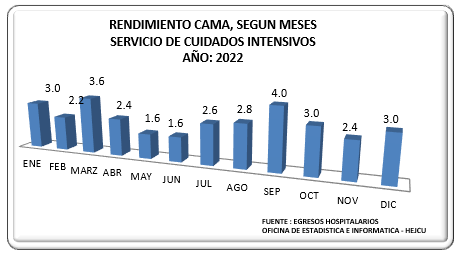 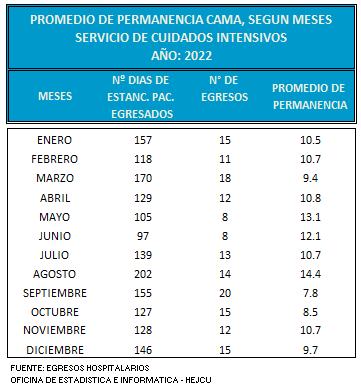 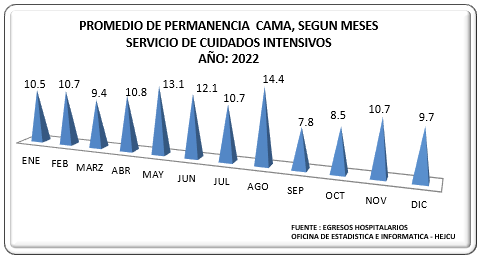 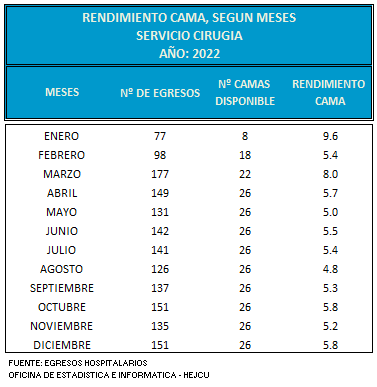 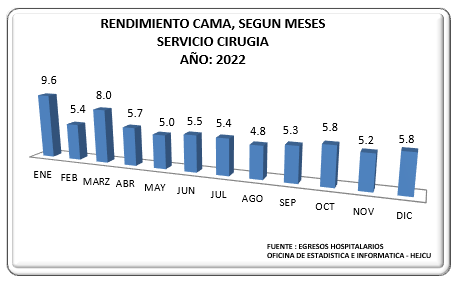 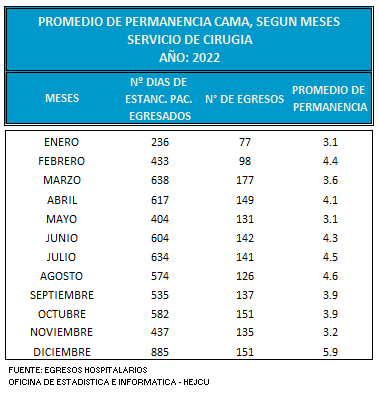 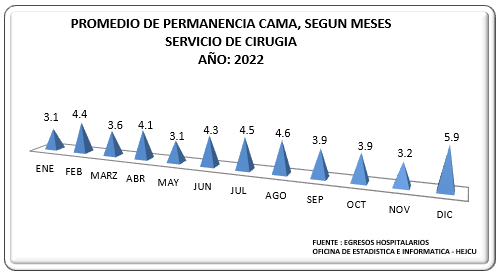 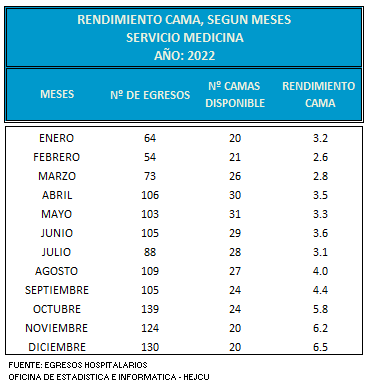 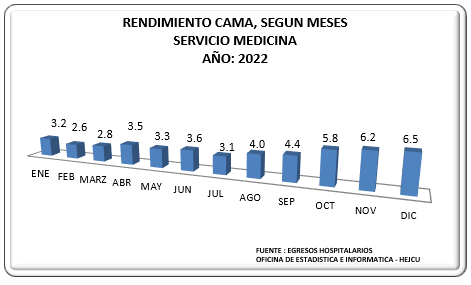 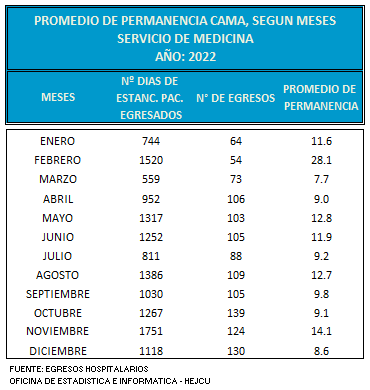 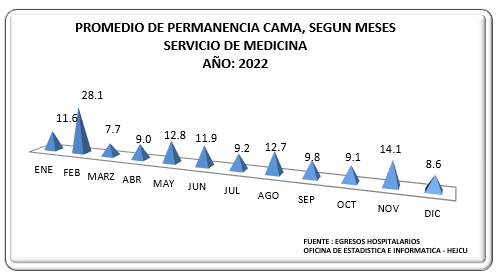 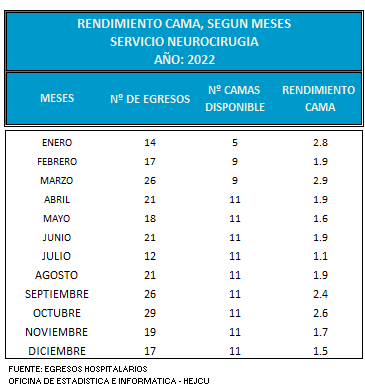 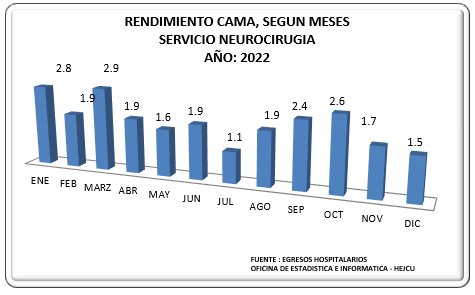 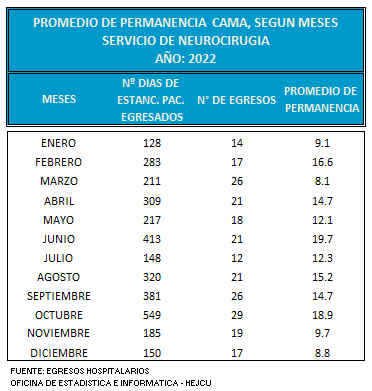 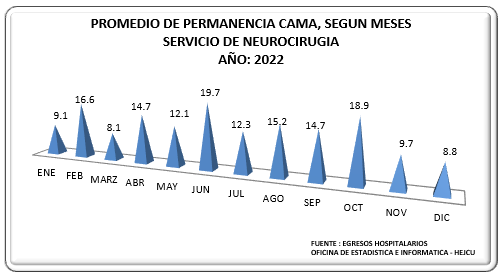 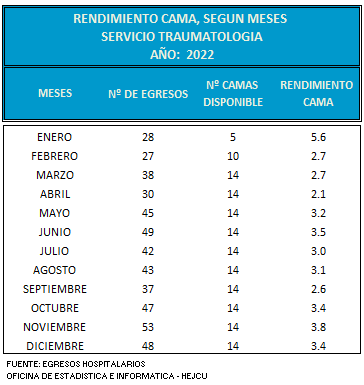 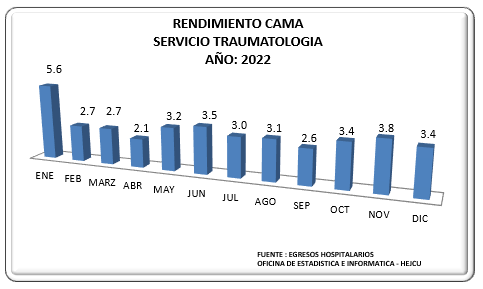 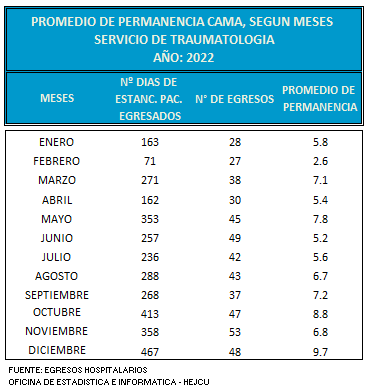 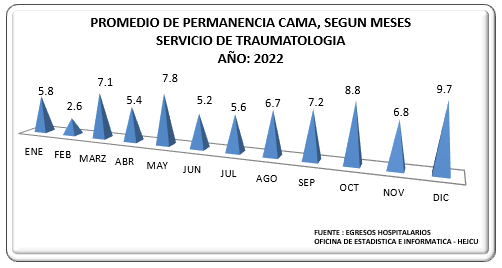 INDICADORES - ATENCIONES DE EMERGENCIA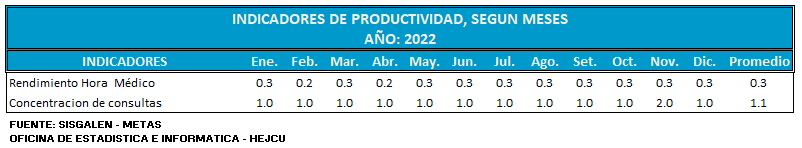 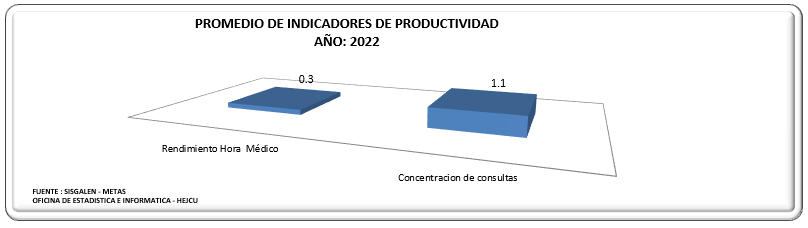 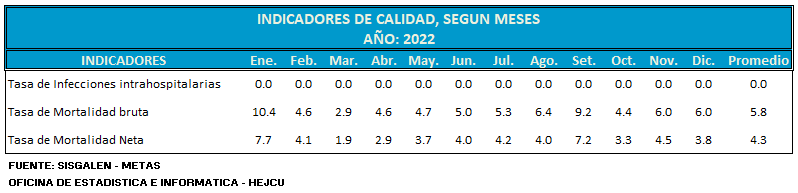 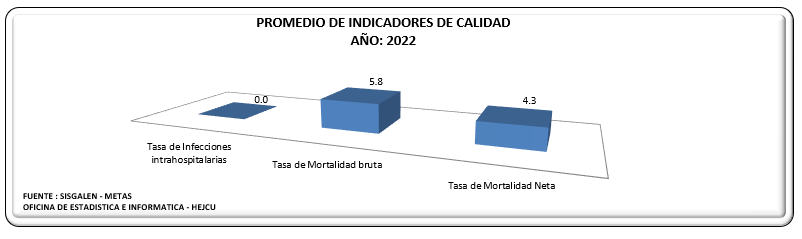 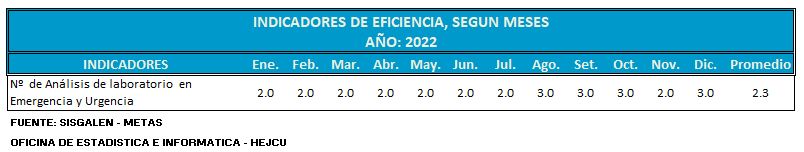 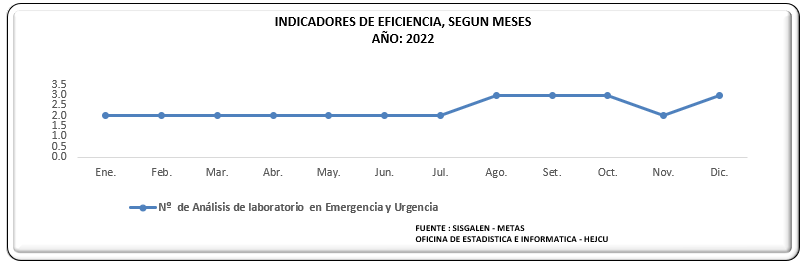 